Circ. n. 101	                                                     		Busto Arsizio, li 11 0TTOBRE 2013Web						     			Ai Sigg. DocentiOGGETTO: AREE DISCIPLINARI DI OTTOBRECome da delibera collegiale  riportata nella Circolare n° 2, si convocano le riunioni di area disciplinare in data 18 ottobre 2013 dalle ore 14.30 alle ore 16.00 con o.d.g. e calendario seguenti:NB: Se necessario, la prima fase sarà in plenaria per asse – come da richiesta DEI DIPARTIMENTI DI LETTERE.  Esaurite le parti comuni, le riunioni possono essere condotte  per sottogruppi come deliberato in sede di  avvio anno scolastico dai dipartimenti stessi e con la distinzione dei gruppi e con i coordinatori operata in sede di precedente convocazione da parte del DS. ODG:Completamento dei lavori all’o.d.g. della seduta precedente, soprattutto in merito alle revisioni dei curricoli e della programmazione per competenze sul triennio nuovo ordinamento.Confronto sui dati INVALSI: identificazione aree di miglioramento e delibere conseguentiConfronto sui dati in ingresso delle classi prime – per area lettere, lingue, matematica - : identificazione aree di miglioramento e tipologia di interventiI dati di cui al punto 2  e 3 saranno presentati in sede collegiale e resi disponibili in cartaceo ai coordinatori di area. Il Dirigente ScolasticoProf.ssa Cristina Boracchi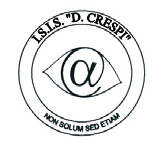 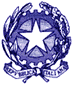 ISTITUTO DI ISTRUZIONE SECONDARIA  “DANIELE CRESPI” Liceo Internazionale Classico e  Linguistico VAPC02701R Liceo delle Scienze Umane VAPM027011Via G. Carducci 4 – 21052 BUSTO ARSIZIO (VA) www.liceocrespi.it-Tel. 0331 633256 - Fax 0331 674770 - E-mail: lccrespi@tin.itC.F. 81009350125 – Cod.Min. VAIS02700D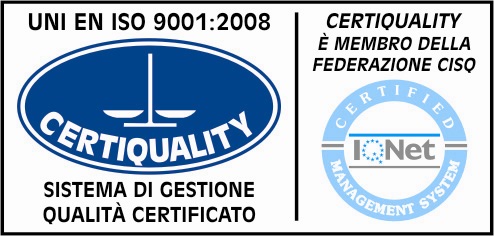 CertINT® 2012ASSE DEI LINGUAGGI:(LETTERE TRIENNIO, BIENNIO  E LETTERE CLASSICHE) AULA 14ASSE LINGUISTICOAULA 10 E AULE 8-9-11ASSE DI STORIA E FILOSOFIA, SCIENZE UMANE    E DIRITTOAULA 15DIPARTIMENTO DI  EDUCAZIONE FISICAAULA 16ASSE MATEMATICO(MATEMATICA E FISICA)AULA 17DIPARTIMENTOSTORIA DELL’ARTEAULA 18ASSE SCIENTIFICO AULA  12